Feladatlap1.Olvasd el figyelmesen az alábbi szöveget, majd válaszolj a kérdésekre!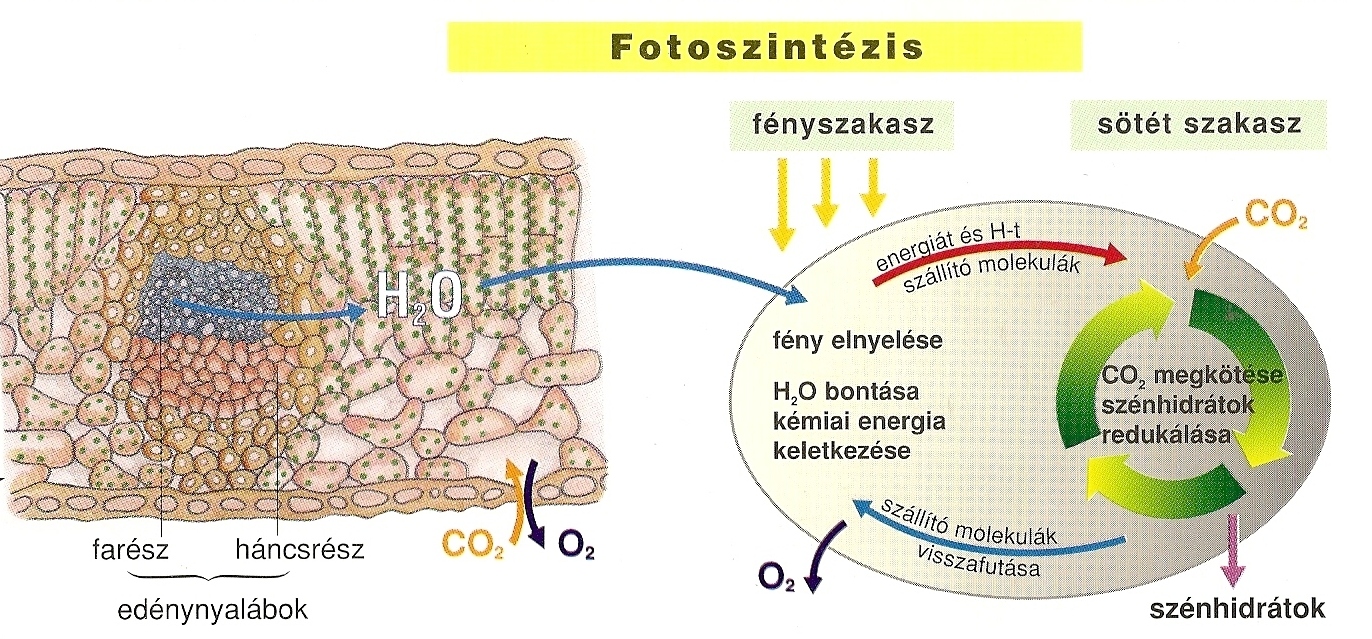 2.Írd a halmazábra megfelelő helyére a karotenoidra és a klorofillra jellemzőket!                           2.Írd a halmazábra megfelelő helyére a fotoszintézis fényszakaszára és a sötétszakaszára jellemzőket!